Kinderfasching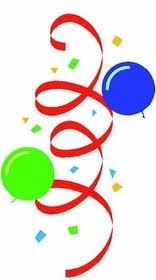  2019             03.03.2019 ab 15.03 Uhr im Sporthaus am Hädenberg   Für das leibliche Wohl ist bestens gesorgt.      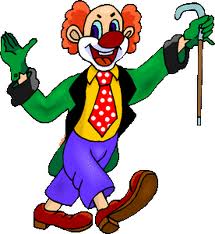         Unser Küchenteam hält für alle hungrigen Karnevalisten         Bratwurst, Currywurst & Klopse mit Beilage bereit!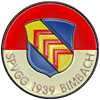 	                      Es lädt herzlich ein:                                     